Qué se persigue con el Pensamiento LógicoEl pensamiento lógico es importante para el estudiante porque le permite poner orden en sus pensamientos, a expresar con claridad los mismos, a realizar interpretaciones o deducciones correctas, a descubrir falsedades y prejuicios, así como a asumir actitudes críticas ante determinadas situaciones. Además de lo anterior, el pensamiento lógico le permite en el campo de la investigación científica, suministrar el empleo correcto de los esquemas válidos de inferencia, a proporcionar legalidad a los procedimientos deductivo,inductivo y analógico, a establecer las bases para toda operación racional, y finalmente, a realizar de manera coherente, consistente y sistemáticamente todo el proceso de investigación.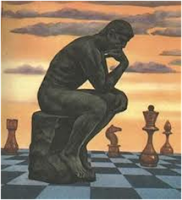 